Ո Ր Ո Շ ՈՒ Մ«28»    հունիսի  2023 թվականի N   132-Ա  ՀԱՅԱՍՏԱՆԻ ՀԱՆՐԱՊԵՏՈՒԹՅԱՆ ՇԻՐԱԿԻ ՄԱՐԶԻ ԳՅՈՒՄՐԻ ՔԱՂԱՔԻ ՖՈՐԱԼԲԵՐԳԻ ՓՈՂՈՑ N 10 ՀԱՍՑԵԻ 0.7178 ՀԱ ՄԱԿԵՐԵՍՈՎ ՀՈՂԱՄԱՍԻ ՆՊԱՏԱԿԱՅԻՆ ԵՎ ԳՈՐԾԱՌՆԱԿԱՆ ՆՇԱՆԱԿՈՒԹՅՈՒՆՆԵՐԸ ՓՈՓՈԽԵԼՈՒ ՄԱՍԻՆ   Ղեկավարվելով «Տեղական ինքնակառավարման մասին»  օրենքի 18-րդ հոդվածի 1-ին մասի 29-րդ  կետով, «Քաղաքաշինության մասին» օրենքի 143-րդ հոդվածի 5-րդ մասով, Հայաստանի Հանրապետության կառավարության 2011 թվականի դեկտեմբերի 29-ի N 1920-Ն որոշմամբ հաստատված կարգի  25-րդ կետի 1-ին, 2-րդ ենթակետերով և  հիմք ընդունելով Հայաստանի Հանրապետության քաղաքաշինության կոմիտեի նախագահի տեղակալի 2023 թվականի հունիսի  07-ի N 06/11.2/7183-2023 գրությունը, Հայաստանի Հանրապետության վարչապետի 2009 թվականի դեկտեմբերի 22-ի N 1064-Ա որոշմամբ ստեղծված միջգերատեսչական հանձնաժողովի 2023 թվականի հունիսի 05-ի N 2/փ-152 դրական եզրակացությունը և Գյումրի համայնքի ղեկավարի առաջարկությունը՝ Հայաստանի Հանրապետության Շիրակի մարզի Գյումրի  համայնքի ավագանին որոշում է.Հաստատել Հայաստանի Հանրապետության Շիրակի մարզի Գյումրի քաղաքի Ֆորալբերգի փողոց N 10 հասցեի  0,7178 զրո ամբողջ յոթ հազար մեկ հարյուր յոթանասունութ տասհազարերորդական հեկտար մակերեսով հողամասի` բնակավայրերի նպատակային նշանակության բնակելի կառուցապատում գործառնական նշանակությունից արդյունաբերության, ընդերքօգտագործման և այլ արտադրական օբյեկտների նպատակային նշանակության գյուղատնտեսական արտադրական օբյեկտների հողեր գործառնական նշանակության  փոփոխությունը՝ համաձայն հավելվածի:Հանձնարարել Հայաստանի Հանրապետության Շիրակի մարզի Գյումրի համայնքի գլխավոր ճարտարապետին և Գյումրու համայնքապետարանի աշխատակազմի քաղաքաշինության և հողօգտագործման բաժնի պետին` օրենքով սահմանված կարգով սույն որոշման 1-ին կետում նշված փոփոխությունը արտացոլել Գյումրի համայնքը Գյումրի քաղաքը ներառող միկրոռեգիոնալ մակարդակի Շիրակ-4 համակցված տարածական պլանավորման փաստաթղթում և ընթացիկ քաղաքաշինական քարտեզում:   Սույն որոշումն ուժի  մեջ է մտնում հրապարակմանը հաջորդող օրվանից։                    Հայաստանի Հանրապետության Շիրակի մարզի Գյումրի համայնքի ավագանի                  Կողմ (23)                                   Դեմ (0)                             Ձեռնպահ (0)ՀԱՅԱՍՏԱՆԻ ՀԱՆՐԱՊԵՏՈՒԹՅԱՆ   ՇԻՐԱԿԻՄԱՐԶԻ ԳՅՈՒՄՐԻ ՀԱՄԱՅՆՔԻ ՂԵԿԱՎԱՐ		                                   ՎԱՐԴԳԵՍ  ՍԱՄՍՈՆՅԱՆ ԻՍԿԱԿԱՆԻՀԵՏ ՃԻՇՏ է՝  ԱՇԽԱՏԱԿԱԶՄԻ ՔԱՐՏՈՒՂԱՐ                                                                        ԿԱՐԵՆ ԲԱԴԱԼՅԱՆ «28» հունիսի 2023 թվական   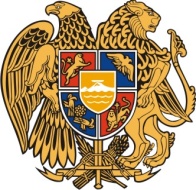 Հ Ա Յ Ա Ս Տ Ա Ն Ի     Հ Ա Ն Ր Ա Պ Ե Տ Ո Ւ Թ Յ ՈՒ ՆՇ Ի Ր Ա Կ Ի   Մ Ա Ր Զ Գ Յ ՈՒ Մ Ր Ի   Հ Ա Մ Ա Յ Ն Ք Ի   Ա Վ Ա Գ Ա Ն Ի3104 , Գյումրի, Վարդանանց հրապարակ 1Հեռ. (+374  312)  2-22-00; Ֆաքս (+374  312)  3-26-06Էլ. փոստ gyumri@gyumri.amՎ.Սամսոնյան Գ.ՄելիքյանՄ.ՍահակյանԼ.ՍանոյանՏ.ՀովհաննիսյանԹ.ՀամբարձումյանՆ.ՊողոսյանԳ.ՊասկևիչյանԽ.Վարաժյան Ս.Հովհաննիսյան Ա.ԲեյբուտյանԱ.ՊապիկյանՔ.ՀարությունյանԶ.Միքայելյան Լ.ՄուրադյանՀ.ՍտեփանյանՎ.ՀակոբյանԿ.ՍոսյանՍ.ԱդամյանԳ.ՄանուկյանԿ.ՄալխասյանԿ.Ասատրյան    Ն.Միրզոյան